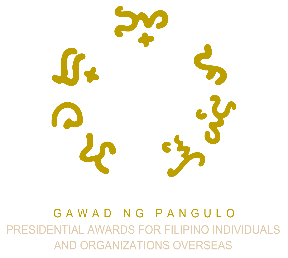 ANNEX 5. CERTIFICATE OF NO DEROGATORY RECORDS(To be issued by the Embassy of the Philippines or Philippine Consulate General, which has consular jurisdiction over the place of residence, work, or operation of the individual or organization nominee)CERTIFICATE OF NO DEROGATORY RECORDS(SAMPLE ONLY - FOR INDIVIDUAL NOMINEE)This is to certify that ________(name of the individual nominee)_____________, Filipino / ______(other)______ citizen,  of legal age, __(civil status)  and a resident of ______________(complete address) ______________________, has no existing derogatory records in this Office such as, but not limited to, conviction for crimes involving moral turpitude or pendency of cases or complaints involving moral traits that would reflect adversely on his/her/its character, or of any recent report of an incident that would make the applicant an unsuitable candidate for the award which may negatively impact and cause embarrassment to the Office of the President if he/she were to be conferred an award of this high distinction. This Certificate is being issued in support of his/her nomination to the 2024 Presidential Awards for Filipino Individuals and Organizations Overseas (PAFIOO). It is understood that any misrepresentation as to the truth of the foregoing shall cause the disapproval of his/her/their application and perpetual disqualification from the PAFIOO. Done this __ day of ____________, 2024.________________________________________     (Signature over the Printed name of the Head of Post)ANNEX 5. CERTIFICATE OF NO DEROGATORY RECORDS(To be issued by the Embassy of the Philippines or Philippine Consulate General, which has consular jurisdiction over the place of residence, work, or operation of the individual or organization nominee)CERTIFICATE OF NO DEROGATORY RECORDS(SAMPLE ONLY - FOR ORGANIZATION NOMINEE)This is to certify that ________(name of the organization nominee)_____________, operating in ______________(complete address of the organization) ______________________, has no existing derogatory records in this Office such as, but not limited to, conviction for crimes involving moral turpitude or pendency of cases or complaints involving moral traits that would reflect adversely on his/her/its character, or of any recent report of an incident that would make the applicant an unsuitable candidate for the award which may negatively impact and cause embarrassment to the Office of the President if he/she were to be conferred an award of this high distinction. This Certificate is being issued in support of their nomination to the 2024 Presidential Awards for Filipino Individuals and Organizations Overseas (PAFIOO). It is understood that any misrepresentation as to the truth of the foregoing shall cause the disapproval of their application and perpetual disqualification from the PAFIOO. Done this __ day of ____________, 2024.________________________________________     (Signature over the Printed name of the Head of Post)